nr 16/2023 (994)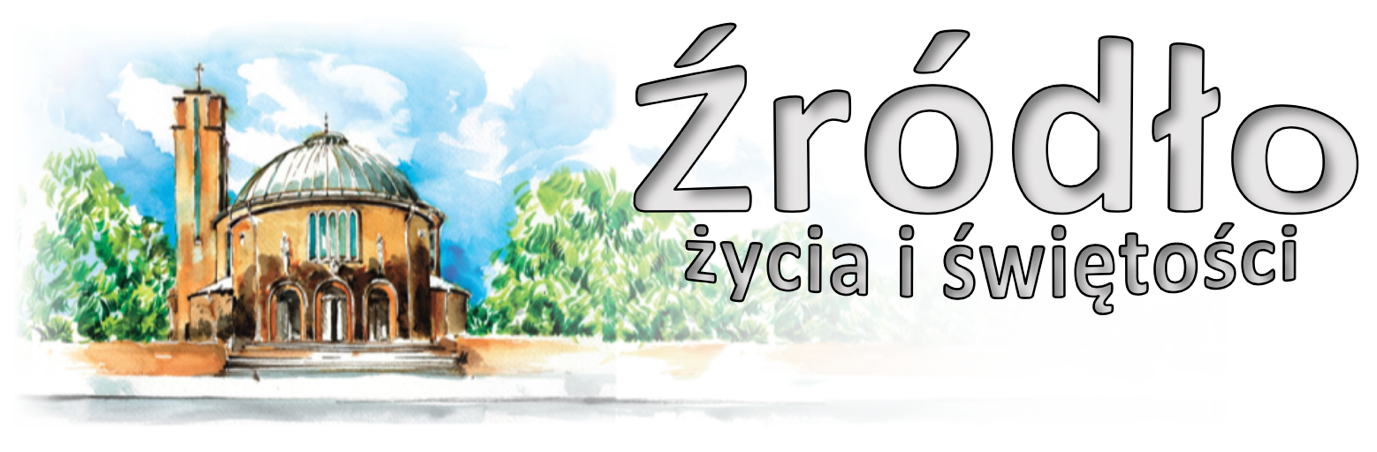 16 kwietnia 2023 r.gazetka rzymskokatolickiej parafii pw. Najświętszego Serca Pana Jezusa w Raciborzu2 niedziela Wielkanocna – Bożego MiłosierdziaEwangelia według św. Jana (20,19-31)„Było to wieczorem owego pierwszego dnia tygodnia. Tam, gdzie przebywali uczniowie, drzwi były zamknięte z obawy przed Żydami. Jezus wszedł, stanął pośrodku i rzekł do nich: Pokój wam! A to powiedziawszy, pokazał im ręce i bok. Uradowali się zatem uczniowie ujrzawszy Pana. A Jezus znowu rzekł do nich: Pokój wam! Jak Ojciec Mnie posłał, tak i Ja was posyłam. Po tych słowach tchnął na nich i powiedział im: Weźmijcie Ducha Świętego! Którym odpuścicie grzechy, są im odpuszczone, a którym zatrzymacie, są im zatrzymane. Ale Tomasz, jeden z Dwunastu, zwany Didymos, nie był razem z nimi, kiedy przyszedł Jezus. Inni więc uczniowie mówili do niego: Widzieliśmy Pana! Ale on rzekł do nich: Jeżeli na rękach Jego nie zobaczę śladu gwoździ i nie włożę palca mego w miejsce gwoździ, i nie włożę ręki mojej do boku Jego, nie uwierzę. A po ośmiu dniach, kiedy uczniowie Jego byli znowu wewnątrz domu i Tomasz z nimi, Jezus przyszedł mimo drzwi zamkniętych, stanął pośrodku i rzekł: Pokój wam! Następnie rzekł do Tomasza: Podnieś tutaj swój palec i zobacz moje ręce. Podnieś rękę i włóż ją do mego boku, i nie bądź niedowiarkiem, lecz wierzącym. Tomasz Mu odpowiedział: Pan mój i Bóg mój! Powiedział mu Jezus: Uwierzyłeś dlatego, ponieważ Mnie ujrzałeś; błogosławieni, którzy nie widzieli, a uwierzyli. I wiele innych znaków, których nie zapisano w tej książce, uczynił Jezus wobec uczniów. Te zaś zapisano, abyście wierzyli, że Jezus jest Mesjaszem, Synem Bożym, i abyście wierząc mieli życie w imię Jego.”A Tomasz, jeden z Dwunastu, zwany Dydymus, nie był razem z nimi, kiedy przyszedł Jezus”. Ten jeden uczeń nie był obecny. Skoro powrócił, usłyszał, co się stało, ale nie chciał uwierzyć w to, co usłyszał. A oto Pan przybył ponownie i uczniowi, który nie wierzył, pokazał bok swój, aby się go dotknął i pokazawszy mu ręce i blizny ran swoich, uleczył wiarę jego z niedowiarstwa. Co, najdrożsi bracia, o tym sądzicie? Czy mniemacie, iż stało się to przypadkiem, że ów wybrany uczeń był wtedy nieobecny, potem przybywszy usłyszał, usłyszawszy wątpił, wątpiąc dotykał, dotykając uwierzył? Nie stało się to przypadkiem, lecz za zrządzeniem Bożym. Najwyższa Dobroć w przedziwny sposób bowiem to sprawiła, że ów wątpiący uczeń przez dotknięcie ran ciała swego Mistrza uzdrowił w nas rany niewiary. Więcej bowiem niewiara Tomasza do wiary pomogła, niż wiara innych uczniów. Gdy bowiem ten przez dotknięcie wiarę odzyskał, nasz duch, wyzbywszy się wszelkich wątpliwości, umocnił się w wierze. Tak więc Pan po swoim zmartwychwstaniu pozwolił, iż Jego uczeń wątpił, jednakże w tym wątpieniu go nie pozostawił... I tak uczeń, który wątpił i dotykał, stał się świadkiem rzeczywistego zmartwychwstania. [...]Bardzo pocieszające są dalsze słowa: „Błogosławieni, którzy nie widzieli, a uwierzyli”. Te bowiem słowa szczególniej do nas się stosują, nie widzących Jezusa w ciele, a uznających Go w duchu. Do nas się stosują, jeśli naszej wierze czyny towarzyszą. Ten bowiem prawdziwie wierzy, kto wykonuje to, w co wierzy. O takich, którzy tylko twierdzą, że wierzą, mówi Paweł: „Utrzymują, że znają Boga, ale uczynkami swymi się Go zapierają” (Tt 1,16). A Jakub mówi: „Wiara bez uczynków martwą jest” (Jk 2,26).               Św. Grzegorz Wielki   (zm. 604 r)Ogłoszenia z życia naszej parafiiPoniedziałek – 17 kwietnia 2023 								J 3,1-8	  630			Za † siostrę Janinę, szwagra Mikołaja Marcinowskich, †† rodziców Stefanię i Stanisława Paszkowskich, kuzynów Edwina, Emila, Tadeusza, Teresę, Wandę, †† z rodziny i dusze w czyśćcu cierpiące	  900			Do Miłosierdzia Bożego za †† teściów Anielę i Michała, męża Stanisława, szwagra Michała oraz Barbarę, Andrzeja, Bronisławę	1830	1.	Msza Święta pod przewodnictwem ks. Biskupa w intencji przyjmujących sakrament bierzmowania			2.	Za † żonę, mamę, babcię Teresę Sopel w 5. rocznicę śmierci, †† rodziców, teściów i wszystkich †† z rodziny			3.	Do Miłosierdzia Bożego za †† rodziców Bertę i Jana, syna Romana, siostry Annę i Danutę, wszystkich †† w rodzinieWtorek – 18 kwietnia 2023 								J 3,7b-15	  630	1.	Za † ojca Wojciecha Redlickiego w dniu jego 80. ziemskich urodzin			2.	Za † Mariannę Wójcik w 30. dzień po śmierci	  800			W języku niemieckim: 	1800	1.	Z okazji 25. rocznicy ślubu Małgorzaty i Bogusława, z podziękowaniem za otrzymane łaski, z prośbą o dalsze błogosławieństwo Boże dla jubilatów i ich dzieci			2.	Do Miłosierdzia Bożego za żyjącą rodzinę Jakuć, z podziękowaniem za otrzymane łaski, z prośbą o Boże błogosławieństwo i opiekę Matki Bożej na dalsze lata życiaŚroda – 19 kwietnia 2023 								J 3,16-21	  630			Do Miłosierdzia Bożego za †† rodziców Agnieszkę i Michała Rozmarynowskich, †† braci, dziadków i pokrewieństwo	  900			Za † siostrę Danutę Szczech w 2. rocznicę śmierci	1800	1.	Za †† rodziców Władysławę i Stanisława Węgrzyniak			2.	Za †† z rodzin Markiewicz, Ozimek, Kozimenko, Korpaczewskich i SzafrańskichCzwartek – 20 kwietnia 2023 								J 3,31-36	  630	1.	Za † Romualdę Strzelecką			2.	Za † Joachima Anderskiego	1630			Szkolna: O zdrowie, sprawność i dalszą opiekę Matki Najświętszej	1730			Różaniec Rodziny Radia Maryja	1800	1.	Do Miłosierdzia Bożego za † żonę Katarzynę Poznakowską w 2. rocznicę śmierci i wszystkich †† z obu stron			2.	Do Miłosierdzia Bożego za † Bogusława Pacharzynę w 2. rocznicę śmierci, †† rodziców z obu stron oraz za †† z rodzin Kurchan, Pacharzyna, WyciskPiątek – 21 kwietnia 2023 								J 6,1-15	  630			Za † koleżankę Mariannę Wójcik	  900			Za † córkę Małgorzatę w 3. rocznicę śmierci	1500			Koronka do Bożego Miłosierdzia	1800			Msza wotywna do Bożego Miłosierdzia 1. Za † Stanisława Skopińskiego (od sąsiadów z ul. Katowickiej 1)			2.	Za †† rodziców Antoniego i Katarzynę Zaremba, braci Tadeusza i Marka, †† z rodziny Gajewskich	1900			W kaplicy pod kościołem Spotkanie z Magdaleną Wolińską-RiediSobota – 22 kwietnia 2023 								J 6,16-21	  630	1.	Za †† rodziców Helenę i Jana oraz †† z rodziny			2.	Za † Antoniego Mikołajek (od sąsiadów z ulicy Słowackiego 32)	1730			Nieszpory Maryjne	1800	1.	Do Miłosierdzia Bożego za †† ojca Piotra, mamę Annę, teściów Marię i Wojciecha, pokrewieństwo i dusze w czyśćcu cierpiące			2.	O pomyślne zdanie matury dla Wiktorii	1900			Wieczór Filmowy – The Chosen „Zbuduję na skale”3 Niedziela Wielkanocna – 23 kwietnia 2023 			Dz 2,14.22b-32; 1 P 1,17-21; Łk 24,13-35	  700			Za † brata Tadeusza Sikora i †† z pokrewieństwa	  830			Godzinki o Niepokalanym Poczęciu NMP	  900			W intencji Marii i Tadeusza z okazji 50. rocznicy ślubu z podziękowaniem za otrzymane łaski, z prośbą o Boże błogosławieństwo, opiekę Matki Bożej i zdrowie	1015			Procesja Wielkanocna	1030			Dziękczynna w intencji Henryka z okazji 50. rocznicy urodzin, z prośbą o dalsze Boże błogosławieństwo i zdrowie						W kaplicy pod kościołem dla dzieci W intencji Parafian	1200			Do Bożej Opatrzności w intencji Barbary i Sebastiana oraz córki, z prośbą o Boże błogosławieństwo, potrzebne łaski, dar wiary	1700			Różaniec	1730			Nieszpory niedzielne	1800			Za † mamę Czesławę Kobza w 1. rocznicę śmierci, †† z rodziny Kobza i KochańskiW tym tygodniu modlimy się: w intencji kandydatów do bierzmowania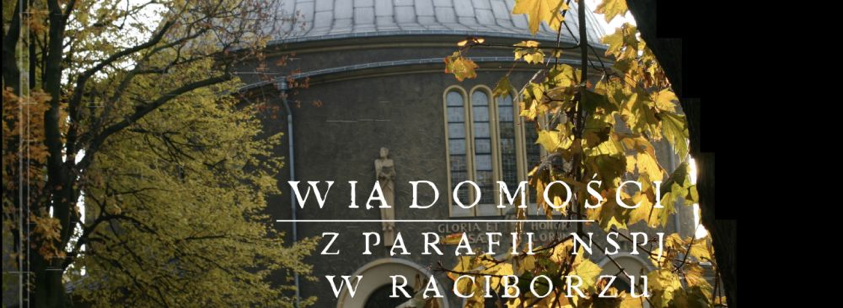 Dzisiaj Niedziela Bożego Miłosierdzia. Zapraszamy na godz. 1500 na Nabożeństwo do Bożego Miłosierdzia. Po Koronce Różaniec Fatimski. Nie będzie już wieczornych nieszporów.Dzisiaj przed Mszą o 900 Procesja Wielkanocna. W przyszłą niedzielę procesja o 1015.Jutro Ksiądz Biskup Waldemar Musioł udzieli ponad 90 osobom, głównie uczniom klas VIII, sakramentu bierzmowania. W związku z tym Msza Święta wieczorna będzie o godz. 1830.W tym tygodniu odbędą się spotkania dla kandydatów do bierzmowania z klas VI. Natomiast kandydatów z klas VII zapraszamy na jutrzejszą Mszę Świętą na 1830.We wtorek o godz. 1530 spotkanie Klubu Seniora, po wieczornej Mszy spotkanie Kręgu Biblijnego, o 1700 próba chóru.Spotkanie Ruchu Rodzin Nazaretańskich w środę po wieczornej Mszy Świętej.Msza szkolna w czwartek o 1630. W czwartek o 1730 Różaniec Rodziny Radia Maryja.W piątek o 1500 Koronka do Bożego Miłosierdzia.W piątek o 1900 zapraszamy na spotkanie (w kaplicy pod kościołem) z dziennikarką i autorką książek o życiu za Spiżową Bramą Magdaleną Wolińską-Riedi. 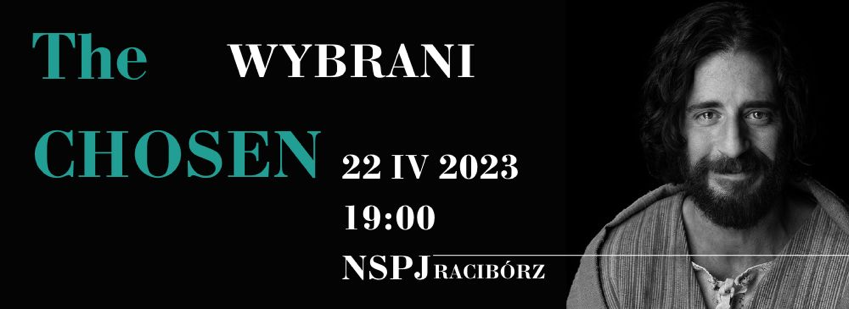 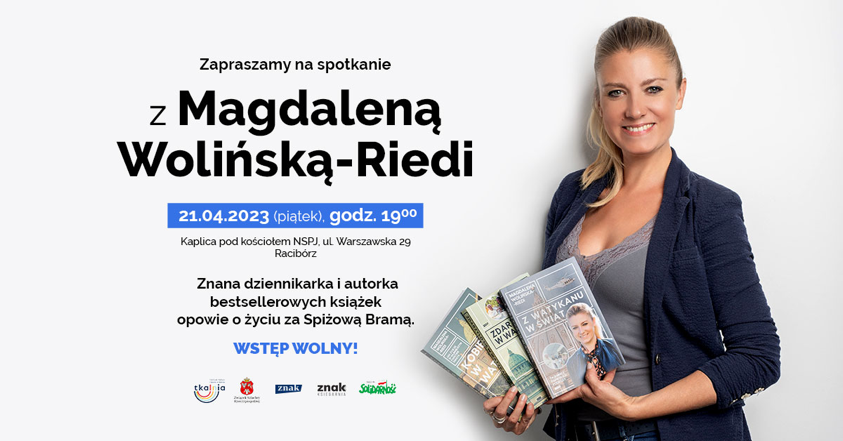 Młodzież zapraszamy na spotkanie w piątek. W przeszłą sobotę w kaplicy pod kościołem o godz. 1900 Wieczór Filmowy. Wyświetlimy kolejny odcinek filmu The Chosen pod tytułem „Zbuduję na skale”.Przed kościołem do nabycia: nasza parafialna gazetka „Źródło”, Gość Niedzielny poświęcony tematyce Bożego Miłosierdzia, nowy miesięcznik dla dzieci „Mały Gość Niedzielny”. W zakrystii jest do nabycia „Droga do nieba” z dużym i małym drukiem.Kolekta dzisiejsza przeznaczona jest na bieżące potrzeby Diecezjalnego Caritas. Dzisiaj także przed kościołem zbiórka na remont Domu Formacyjnego w Miedonii, który prowadzi goszczący dzisiaj w naszej parafii ks. Łukasz Michalik. Za tydzień według zarządzenia ks. Biskupa zbiórka na budujący się kościół w Opolu.Za wszystkie ofiary, kwiaty i prace przy kościele składamy serdeczne „Bóg zapłać”. Raz jeszcze dziękujemy za przygotowanie kościoła do świąt i za udział w uroczystościach.W minionym tygodniu odeszli do Pana: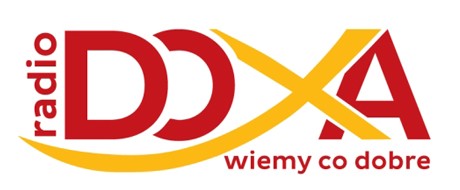 Janina Kamińska, lat 86, zam. na ul. KatowickiejStanisław Skopiński, lat 79, zam. na ul. KatowickiejWaldemar Karosek, lat 63, zam. na ul. PomnikowejHenryk Breuer, lat 77, zam. na ul. PolnejWieczny odpoczynek racz zmarłym dać PanieKomunikat Biskupa Opolskiego na Niedzielę Miłosierdzia Bożego 2023 Przeżywana dziś Niedziela Miłosierdzia pobudza nasze serca do uwielbienia niezgłębionej tajemnicy Bożego miłosierdzia, która jest dla nas źródłem nadziei. Potrzebujemy jej w doświadczeniu naszej ludzkiej słabości i grzechu. Potrzebuje jej współczesny świat, w którym człowiek gubi się w obliczu wielorakich przejawów zła. Nasza serdeczna myśl i wdzięczność biegną dziś również ku św. Janowi Pawłowi II, który – będąc wielkim orędownikiem kultu Bożego Miłosierdzia – 2. Niedzielę Wielkanocną ustanowił przed laty Świętem Miłosierdzia. Głosząc niestrudzenie słowem i życiem łaskawą i współczującą miłość Boga do człowieka, zapraszał do dawania na nią odpowiedzi naszym ludzkim miłosierdziem: wrażliwością na potrzeby innych. Drodzy Diecezjanie! W rozpoczynającym się Tygodniu Miłosierdzia z całego serca pragnę podziękować za wszelkie przejawy Waszej wielkoduszności i hojności, zwłaszcza kiedy wskutek wojen i innych tragicznych wydarzeń nasi bliźni znaleźli się w potrzebie. Kościół opolski już nieraz doświadczał Waszej solidarności i ze wzruszeniem przyjmował Waszą pomoc. Dlatego dziś ośmielam się ponownie o nią prosić. Materialnego wsparcia potrzebuje realizowane przez Ojców Oblatów Maryi Niepokalanej dzieło budowy nowego kościoła pw. św. Jana Pawła II w Opolu, który stanowi nasze diecezjalne wotum wdzięczności za Jego pontyfikat, nauczanie i świadectwo pasterskiej posługi. Kontekst ostatniego nastawania na świętość Papieża Polaka nadaje temu dziełu wyjątkowy wymiar. Dziękuję przy okazji za wszelkie modlitewne i inne gesty solidarności z Ojcem Świętym oraz sprzeciwu wobec krzywdzących ocen Jego troski o wiarygodność Kościoła. Jednocześnie gorąco proszę, aby jednym z nich było przekazanie na budujący się kościół, którego On będzie patronem, środków zebranych w najbliższą niedzielę 23 kwietnia we wszystkich parafiach naszej diecezji podczas zbiórki do puszek. Powstająca przy tym kościele wspólnota już dziś pięknie realizuje duchowy testament św. Jana Pawła II i staje się m.in. miejscem kultu Bożego Miłosierdzia oraz formacji ku praktykowaniu miłosiernej miłości wobec słabych, chorych i potrzebujących, zwłaszcza przez pracowników służby zdrowia i wolontariuszy. Jestem przekonany, że nasze modlitewne i materialne wsparcie budowy tego kościoła pomoże te działania rozwijać na chwałę Bożą i ku pożytkowi wiernych naszej diecezji. Na czas przeżywania Tygodnia Miłosierdzia i paschalnej radości Okresu Wielkanocnego z serca Wam błogosławię. 						+ Andrzej Czaja Biskup Opolski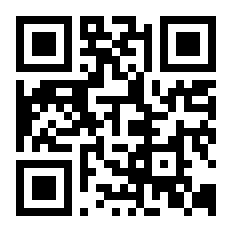 